Примерный режим  дняПервая младшая группа (2-3 года)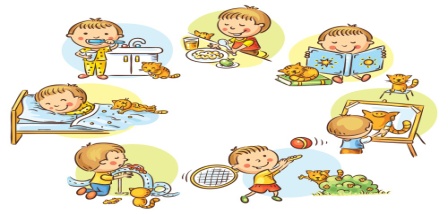 ВремяРежимные моменты06:25-7:55Подъем, утренний туалет, закаливание07:55-07.58Утренняя гимнастика07.58-08:40Игры, подготовка к завтраку, завтрак08:40-08.50Занятие со взрослым (1)08.50-09.40Игры, самостоятельная деятельность09.40-09.50Занятие со взрослым (2)09:50-10.00Второй завтрак10.00-11.30Подготовка к прогулке, прогулка11.30-11.50Возвращение с прогулки11:50-12:15Подготовка к обеду, обед12:15-15:15Подготовка ко сну, дневной сон15:15-15:25Подъём, закаливание15:25-15:50Подготовка к полднику, полдник15:50-17:00Игры, самостоятельная деятельность17:00-18:30 Прогулка18:30-20:25Ужин, игры, гигиенические процедуры20:25-06.25Подготовка ко сну, ночной сон